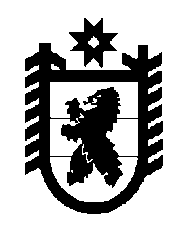 Российская Федерация Республика Карелия    РАСПОРЯЖЕНИЕГЛАВЫ РЕСПУБЛИКИ КАРЕЛИЯВнести в распоряжение Главы Республики Карелия от 29 июля                  2013 года № 263-р (Карелия, 2013, 30 июля, 1 августа) следующие изменения:пункт 3 приложения № 1 признать утратившим силу;приложение № 4 признать утратившим силу.            Глава Республики  Карелия                                                             А.П. Худилайненг. Петрозаводск13 сентября 2013 года № 311-р